 Accepting a Complaint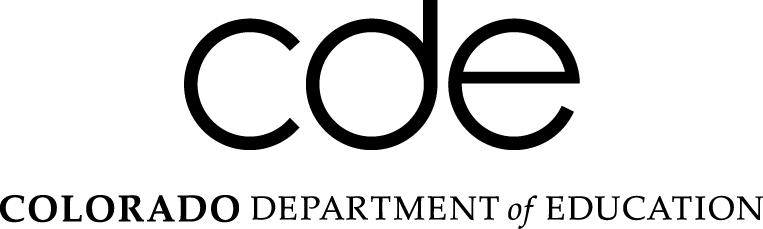 Civil rights complaints should be directed to Jami Thomas, Principal-Superintendent    1420 Delphic Rd.   Montague, CA  96064   530-842-3653Complaints can be received verbally, in writing, or anonymously.  If the complaint is verbal and the complainant is not inclined to put the allegation in writing, the person to whom the complaint was made must write up the complaint on behalf of the complainant.  An anonymous complaint must be handled the same as any other complaint.  A complaint form may be used, but is not a prerequisite for accepting a complaint.Transcribing a ComplaintMake every effort to ensure the following information is documented:Name, address, and telephone number of the complainantThe nature of the incident or action that led the complainant to feel discrimination was a factor The basis on which the complainant believes discrimination existsThe names, telephone numbers, titles, and business or personal addresses of persons who may have knowledge of the alleged discriminatory action The date(s) during which the alleged discriminatory actions occurredForwarding a ComplaintComplaints are forwarded to the following agencies: Child Nutrition Program, CDEUSDA Office of Civil Rights, Western RegionUSDA Office of Civil Rights, Director*Addresses of Agencies are attached to this pageResourceshttp://www.cde.state.co.us/nutrition/civilrights http://www.fns.usda.gov/civil-rights The U.S. Department of Agriculture prohibits discrimination against its customers, employees, and applicants for employment on the bases of race, color, national origin, age, disability, sex, gender identity, religion, reprisal, and where applicable, political beliefs, marital status, familial or parental status, sexual orientation, or all or part of an individual’s income is derived from any public assistance program, or protected genetic information in employment or in any program or activity conducted or funded by the Department. (Not all prohibited bases will apply to all programs and/or employment activities.)If you wish to file a Civil Rights program complaint of discrimination, complete the USDA Program Complaint Form, found online at http://www.ascr.usda.gov/complaint_filing_cust.html, or at any USDA office, or call (866) 632-9992 to request the form. You may also write a letter containing all of the information requested in the form. Send your completed complaint form or letter to us by mail at U.S. Department of Agriculture, Director, Office of Adjudication, 1400 Independence Avenue, S.W., Washington, D.C. 20250-9410, by fax (202) 690-7442 or email at program.intake@usda.gov. Individuals who are deaf, hard of hearing or have speech disabilities may contact USDA through the Federal Relay Service at (800) 877-8339; or (800) 845-6136 (Spanish). USDA is an equal opportunity provider and employer.